Webinar Monday 13th March 2023, 09.00 to 14.00Building a Restorative Culture in Attachment and Trauma Sensitive Schools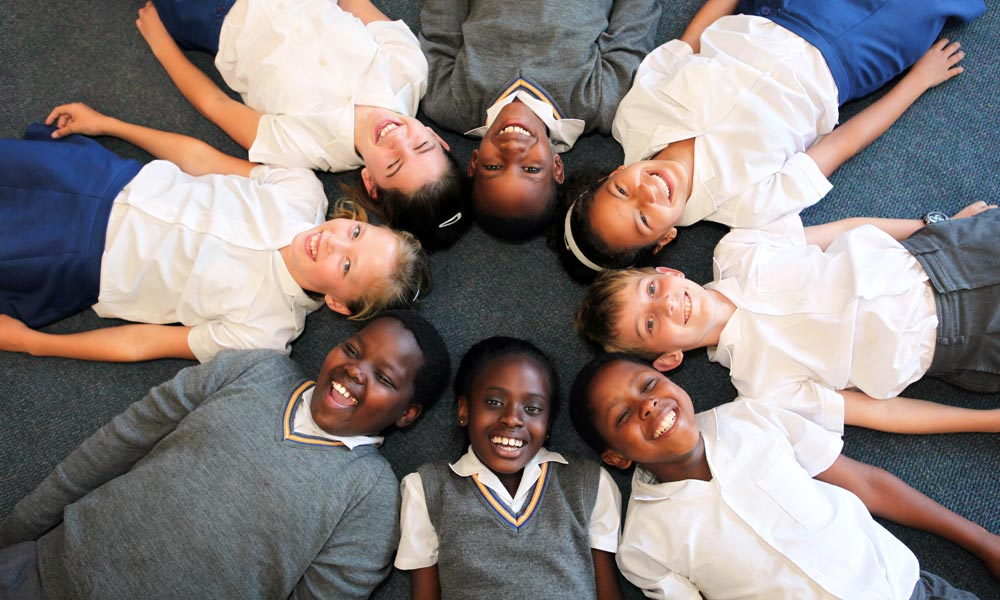 Increasingly, educators are aware that ‘behaviour management’, with behaviourist principles of rules, rewards and punishments simply does not work for many children, and in fact, has the potential to exacerbate problems. Behaviourist approaches can be retraumatising for those children who have not always had their developmental needs met, and for trauma-sensitive schools, restorative, relational practices should be at the centre of policy and practice. This one-day webinar aims to support educators to develop relational learning communities and create emotionally safe environments. It will be of interest to educators at all levels, and will be of particular use to decision-makers in schools: leaders, managers and governors.PROGRAMMETrauma-informed practice and restorative approaches: how the two can work togetherBuilding a restorative cultureEliciting, hearing and responding to pupil voiceImplementing a restorative cultureFraming Restorative Justice for your schoolFive Skills of Restorative PracticeCommunity Building CirclesNext stepsThe day will consist of trainer input with frequent opportunities for delegates to reflect upon their own practice and think about establishing a restorative culture within their schools. This webinar is also suitable for whole-school INSET.  Booking form belowNUMBER OF DELEGATES IS LIMITED AND We anticipate high levels of interest. Please book early to secure your placeDate: Monday 13th March 2023, 09.00-14.00Venue:  WEBINAR [on ZOOM]Fee: £90 + VAT per person registered To reserve your place and request an invoice please contact us at: jennifernock@protonmail.comand complete and send the booking form below. NB: It is most important that you include both the contact email details of the attendee AND those of the person in your organisation who processes payment of invoices.About the trainerDr Jennifer Nock is an Educator and Chartered Psychologist, with many years of experience working with children and young people, their families and educators. She is passionate about supporting educators and parents to better understand mental health, behaviour and relationships, and to view children and young people through a developmental lens. For additional information, and testimonials from our clients please visit our website: http://www.jennifernocktrainingandconsultancy.com/